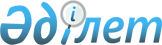 О бюджете села Бейнеу на 2024 – 2026 годыРешение Бейнеуского районного маслихата Мангистауской области от 28 декабря 2023 года № 11/91.
      Сноска. Вводится в действие с 01.01.2024 в соответствии с пунктом 3 настоящего решения.
      В соответствии с Бюджетным кодексом Республики Казахстан, Законом Республики Казахстан "О местном государственном управлении и самоуправлении в Республике Казахстан" и решением Бейнеуского районного маслихата от 22 декабря 2023 года №10/80 "О районном бюджете на 2024-2026 годы", Бейнеуский районный маслихат РЕШИЛ:
      1. Утвердить бюджет села Бейнеу на 2024 – 2026 годы согласно приложениям 1, 2 и 3 к настоящему решению соответственно, в том числе на 2024 год в следующих объемах:
      1) доходы – 810 836,4 тысяч тенге, в том числе по:
      налоговым поступлениям – 208 625,0 тысяч тенге;
      неналоговым поступлениям –0 тенге;
      поступлениям от продажи основного капитала – 26 432,9 тысячи тенге;
      поступлениям трансфертов – 575 778,5 тысяч тенге;
      2) затраты – 951 683,3 тысячи тенге;
      3) чистое бюджетное кредитование – 0 тенге:
      бюджетные кредиты – 0 тенге;
      погашение бюджетных кредитов – 0 тенге;
      4) сальдо по операциям с финансовыми активами – 0 тенге:
      приобретение финансовых активов – 0 тенге;
      поступления от продажи финансовых активов государства – 0 тенге;
      5) дефицит (профицит) бюджета – - 140 846,9 тысяч тенге;
      6) финансирование дефицита (использование профицита) бюджета –
      140 846,9 тысяч тенге:
      поступление займов – 0 тенге;
      погашение займов – 0 тенге;
      используемые остатки бюджетных средств – 140 846,9 тысяч тенге.
      Сноска. Пункт 1 в редакции решения Бейнеуского районного маслихата Мангистауской области от 29.04.2024 № 16/128 (вводится в действие с 01.01.2024).


      2. Утвердить перечень бюджетных программ развития направленных на реализацию бюджетных инвестиционных проектов бюджета села Бейнеу на 2024-2026 годы, согласно приложениям 4, 5 и 6 к настоящему решению.
      3. Настоящее решение вводится в действие с 1 января 2024 года. Бюджет села Бейнеу на 2024 год
      Сноска. Приложение 1 в редакции решения Бейнеуского районного маслихата Мангистауской области от 29.04.2024 № 16/128 (вводится в действие с 01.01.2024). Бюджет села Бейнеу на 2025 год Бюджет села Бейнеу на 2026 год Перечень бюджетных программ развития села Бейнеу направленных на реализацию бюджетных инвестиционных проектов (программ) на 2024 год Перечень бюджетных программ развития села Бейнеу направленных на реализацию бюджетных инвестиционных проектов (программ) на 2025 год Перечень бюджетных программ развития села Бейнеу направленных на реализацию бюджетных инвестиционных проектов (программ) на 2026 год
					© 2012. РГП на ПХВ «Институт законодательства и правовой информации Республики Казахстан» Министерства юстиции Республики Казахстан
				
      Председатель Бейнеуского районного маслихата 

А.Бораш
Приложение 1к решению Бейнеуского районногомаслихата от 28 декабря 2023 года №11/91
Категория
Категория
Категория
Категория
Сумма, тысяч тенге
Класс
Класс
Класс
Сумма, тысяч тенге
Подкласс
Подкласс
Сумма, тысяч тенге
Наименование 
Сумма, тысяч тенге
1. Доходы
810 836,4
1
Налоговые поступления
208 625,0
01
Подоходный налог
90 969,0
2
Индивидуальный подоходный налог
90 969,0
04
Hалоги на собственность
115 491,0
1
Hалоги на имущество
3 653,0
3
Земельный налог
1 930,0
4
Hалог на транспортные средства
109 849,0
5
Единый земельный налог
59,0
5
Внутренние налоги на товары, работы и услуги
2 165,0
3
Поступления за использование природных и других ресурсов
2 165,0
3
Поступления от продажи основного капитала
26 432,9
03
Продажа земли и нематериальных активов
26 432,9
1
Продажа земли
26 432,9
4
Поступления трансфертов 
575 778,5
02
Трансферты из вышестоящих органов государственного управления
575 778,5
3
Трансферты из районного (города областного значения) бюджета 
575 778,5
Функциональная группа
Функциональная группа
Функциональная группа
Функциональная группа
Сумма, тысяч тенге
Администратор бюджетных программ
Администратор бюджетных программ
Администратор бюджетных программ
Сумма, тысяч тенге
Программа
Программа
Сумма, тысяч тенге
Наименование 
Сумма, тысяч тенге
2. Затраты
951 683,3
01
Государственные услуги общего характера
244 765,0
124
Аппарат акима города районного значения, села, поселка, сельского округа
244 765,0
001
Услуги по обеспечению деятельности акима города районного значения, села, поселка, сельского округа
147 834,0
053
Управление коммунальным имуществом города районного значения, села, поселка, сельского округа
96 931,0
07
Жилищно-коммунальное хозяйство
256 136,5
124
Аппарат акима города районного значения, села, поселка, сельского округа
256 136,5
009
Обеспечение санитарии населенных пунктов
62 751,0
011
Благоустройство и озеленение населенных пунктов
193 385,5
12
Транспорт и коммуникации
23 088,0
124
Аппарат акима города районного значения, села, поселка, сельского округа
23 088,0
013
Обеспечение функционирования автомобильных дорог в городах районного значения, селах, поселках, сельских округах
23 088,0
13
Прочие
346 941,0
124
Аппарат акима города районного значения, села, поселка, сельского округа
346 941,0
057
Реализация мероприятий по социальной и инженерной инфраструктуре в сельских населенных пунктах в рамках проекта "Ауыл-Ел бесігі"
228 375,0
058
Развитие социальной и инженерной инфраструктуры в сельских населенных пунктах в рамках проекта "Ауыл-Ел бесігі"
118 566,0
15
Трансферты
80 752,8
124
Аппарат акима города районного значения, села, поселка, сельского округа
80 752,8
048
Возврат неиспользованных (недоиспользованных) целевых трансфертов
80 752,8
3. Чистое бюджетное кредитование
0
Бюджетные кредиты
0
Погашение бюджетных кредитов
0
4. Сальдо по операциям с финансовыми активами
0
Приобретение финансовых активов
0
Поступления от продажи финансовых активов государства
0
5. Дефицит (профицит) бюджета
-140 846,9
6. Финансирование дефицита (использование профицита) бюджета
140 846,9
Поступление займов
0
Погашение займов
0
Используемые остатки бюджетных средств
140 846,9
8
Используемые остатки бюджетных средств
140 846,9
01
Остатки бюджетных средств
140 846,9
1
Свободные остатки бюджетных средств
140 846,9Приложение 2к решению Бейнеуского районногомаслихата от 28 декабря 2023 года №11/91
Категория
Категория
Категория
Категория
Сумма, тысяч тенге
Класс
Класс
Класс
Сумма, тысяч тенге
Подкласс
Подкласс
Сумма, тысяч тенге
Наименование
Сумма, тысяч тенге
1. Доходы
503 350,0
1
Налоговые поступления
208 626,0
01
Подоходный налог
90 969,0
2
Индивидуальный подоходный налог
90 969,0
04
Hалоги на собственность
115 492,0
1
Hалоги на имущество
3 653,0
3
Земельный налог
1 930,0
4
Hалог на транспортные средства
109 849,0
5
Единый земельный налог
60,0
5
Внутренние налоги на товары, работы и услуги
2 165,0
3
Поступления за использование природных и других ресурсов
2 165,0
3
Поступления от продажи основного капитала
32 257,0
03
Продажа земли и нематериальных активов
32 257,0
1
Продажа земли
32 257,0
4
Поступления трансфертов 
262 467,0
02
Трансферты из вышестоящих органов государственного управления
262 467,0
3
Трансферты из районного (города областного значения) бюджета 
262 467,0
Функциональная группа
Функциональная группа
Функциональная группа
Функциональная группа
Сумма, тысяч тенге
Администратор бюджетных программ
Администратор бюджетных программ
Администратор бюджетных программ
Сумма, тысяч тенге
Программа
Программа
Сумма, тысяч тенге
Наименование
Сумма, тысяч тенге
2. Затраты
503 350,0
01
Государственные услуги общего характера
215 710,0
124
Аппарат акима города районного значения, села, поселка, сельского округа
215 710,0
001
Услуги по обеспечению деятельности акима города районного значения, села, поселка, сельского округа
118 779,0
053
Управление коммунальным имуществом города районного значения, села, поселка, сельского округа
96 931,0
07
Жилищно-коммунальное хозяйство
254 041,0
124
Аппарат акима города районного значения, села, поселка, сельского округа
254 041,0
009
Обеспечение санитарии населенных пунктов
62 751,0
011
Благоустройство и озеленение населенных пунктов
191 290,0
12
Транспорт и коммуникации
10 553,0
124
Аппарат акима города районного значения, села, поселка, сельского округа
10 553,0
013
Обеспечение функционирования автомобильных дорог в городах районного значения, селах, поселках, сельских округах
10 553,0
13
Прочие
23 046,0
124
Аппарат акима города районного значения, села, поселка, сельского округа
23 046,0
058
Развитие социальной и инженерной инфраструктуры в сельских населенных пунктах в рамках проекта "Ауыл-Ел бесігі"
23 046,0
3. Чистое бюджетное кредитование
0
Бюджетные кредиты
0
Погашение бюджетных кредитов
0
4. Сальдо по операциям с финансовыми активами
0
Приобретение финансовых активов
0
Поступления от продажи финансовых активов государства
0
5. Дефицит (профицит) бюджета
0
6. Финансирование дефицита (использование профицита) бюджета
0
Поступление займов
0
Погашение займов
0
Используемые остатки бюджетных средств
0
8
Используемые остатки бюджетных средств
0
01
Остатки бюджетных средств
0
1
Свободные остатки бюджетных средств
0Приложение 3к решению Бейнеуского районногомаслихата от 28 декабря 2023 года №11/91
Категория
Категория
Категория
Категория
Сумма, тысяч тенге
Класс
Класс
Класс
Сумма, тысяч тенге
Подкласс
Подкласс
Сумма, тысяч тенге
Наименование
Сумма, тысяч тенге
1. ДОХОДЫ
1 064 313,0
1
Налоговые поступления
208 627,0
01
Подоходный налог
90 969,0
2
Индивидуальный подоходный налог
90 969,0
04
Hалоги на собственность
115 493,0
1
Hалоги на имущество
3 653,0
3
Земельный налог
1 930,0
4
Hалог на транспортные средства
109 849,0
5
Единый земельный налог
61,0
5
Внутренние налоги на товары, работы и услуги
2 165,0
3
Поступления за использование природных и других ресурсов
2 165,0
3
Поступления от продажи основного капитала
32 257,0
03
Продажа земли и нематериальных активов
32 257,0
1
Продажа земли
32 257,0
4
Поступления трансфертов 
823 429,0
02
Трансферты из вышестоящих органов государственного управления
823 429,0
3
Трансферты из районного (города областного значения) бюджета 
823 429,0
Функциональная группа
Функциональная группа
Функциональная группа
Функциональная группа
Сумма, тысяч тенге
Администратор бюджетных программ
Администратор бюджетных программ
Администратор бюджетных программ
Сумма, тысяч тенге
Программа
Программа
Сумма, тысяч тенге
Наименование
Сумма, тысяч тенге
2. ЗАТРАТЫ
1 064 313,0
01
Государственные услуги общего характера
215 710,0
124
Аппарат акима города районного значения, села, поселка, сельского округа
215 710,0
001
Услуги по обеспечению деятельности акима города районного значения, села, поселка, сельского округа
118 779,0
053
Управление коммунальным имуществом города районного значения, села, поселка, сельского округа
96 931,0
07
Жилищно-коммунальное хозяйство
284 041,0
124
Аппарат акима города районного значения, села, поселка, сельского округа
284 041,0
009
Обеспечение санитарии населенных пунктов
92 751,0
011
Благоустройство и озеленение населенных пунктов
191 290,0
12
Транспорт и коммуникации
10 553,0
124
Аппарат акима города районного значения, села, поселка, сельского округа
10 553,0
013
Обеспечение функционирования автомобильных дорог в городах районного значения, селах, поселках, сельских округах
10 553,0
13
Прочие
554 009,0
124
Аппарат акима города районного значения, села, поселка, сельского округа
554 009,0
058
Развитие социальной и инженерной инфраструктуры в сельских населенных пунктах в рамках проекта "Ауыл-Ел бесігі"
554 009,0
3. Чистое бюджетное кредитование
0
Бюджетные кредиты
0
Погашение бюджетных кредитов
0
4. Сальдо по операциям с финансовыми активами
0
Приобретение финансовых активов
0
Поступления от продажи финансовых активов государства
0
5. Дефицит (профицит) бюджета
0
6. Финансирование дефицита (использование профицита) бюджета
0
Поступление займов
0
Погашение займов
0
Используемые остатки бюджетных средств
0
8
Используемые остатки бюджетных средств
0
01
Остатки бюджетных средств
0
1
Свободные остатки бюджетных средств
0Приложение 4к решению Бейнеуского районного маслихатаот 28 декабря 2023 года №11/91
Функциональная группа
Функциональная группа
Функциональная группа
Функциональная группа
Функциональная группа
Администратор бюджетных программ
Администратор бюджетных программ
Администратор бюджетных программ
Администратор бюджетных программ
Программа
Программа
Программа
Атауы
13
Прочие
124
Аппарат акима города районного значения, села, поселка, сельского округа
058
Развитие социальной и инженерной инфраструктуры в сельских населенных пунктах в рамках проекта "Ауыл-Ел бесігі"Приложение 5к решению Бейнеуского районного маслихатаот 28 декабря 2023 года №11/91
Функциональная группа
Функциональная группа
Функциональная группа
Функциональная группа
Функциональная группа
Администратор бюджетных программ
Администратор бюджетных программ
Администратор бюджетных программ
Администратор бюджетных программ
Программа
Программа
Программа
Атауы
13
Прочие
124
Аппарат акима города районного значения, села, поселка, сельского округа
058
Развитие социальной и инженерной инфраструктуры в сельских населенных пунктах в рамках проекта "Ауыл-Ел бесігі"Приложение 6к решению Бейнеуского районного маслихатаот 28 декабря 2023 года №11/91
Функциональная группа
Функциональная группа
Функциональная группа
Функциональная группа
Функциональная группа
Администратор бюджетных программ
Администратор бюджетных программ
Администратор бюджетных программ
Администратор бюджетных программ
Программа
Программа
Программа
Атауы
13
Прочие
124
Аппарат акима города районного значения, села, поселка, сельского округа
058
Развитие социальной и инженерной инфраструктуры в сельских населенных пунктах в рамках проекта "Ауыл-Ел бесігі"